SREEPATHY INSTITUTE OF MANAGEMENT AND TECHNOLOGY (SIMAT) 
Vavanoor, Palakkad - 679 533Congratulations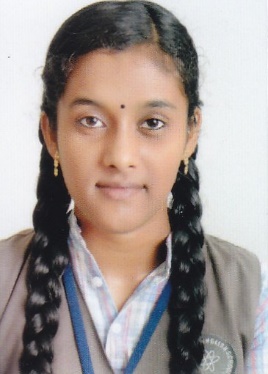  SRUTHI S –  9.46COMPUTER SCIENCE AND ENGIEERINGFIRST RANK [2013-17]	It is a great achievement to Sreepathy and let us all join in congratulating the student for her remarkable performance.	As per the rank list published by the University, the following students also are ranked in 2013-17 Batch.Sl NoDeptNamePhotoCGPARank1CSESRUTHI S9.4612CSEHARITHA C V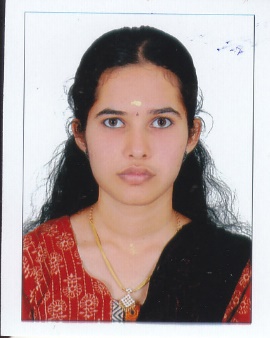 8.70163CSEANUPAMA ARAVIND P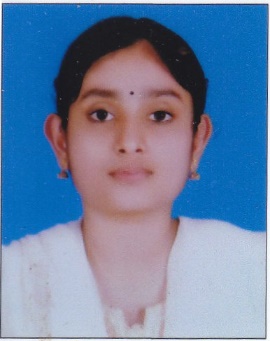 8.58214CSEGAYATHRI G NAIR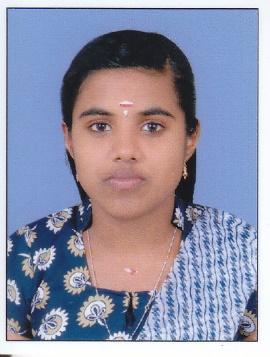 8.47285CSEAISWARYA K SURENDRAN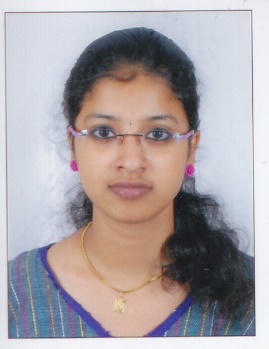 8.32396CERAKENDU P S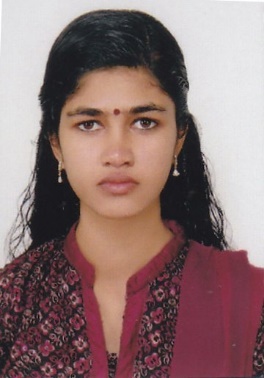 9.0697CEAPARNA NAIR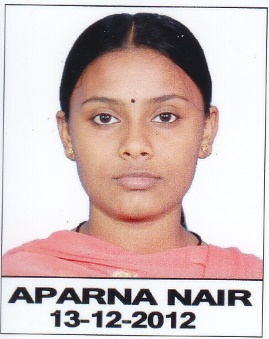 9.03118CERAVIKRISHNAN C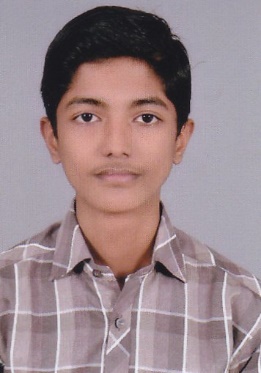 8.81179CEGREESHMA M K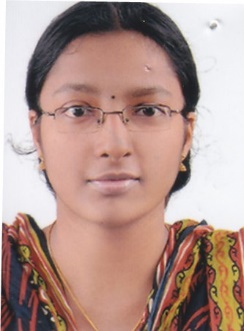 8.662410CEATHIRA PREMKUMAR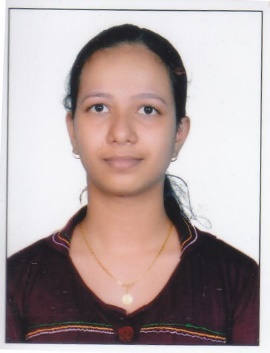 8.652511CEGREESHMA A P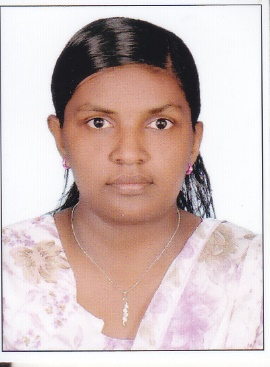 8.474112CEJISHA DEV V P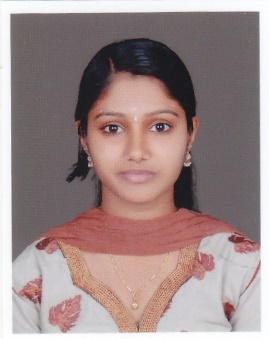 8.375113ECEATHIRA A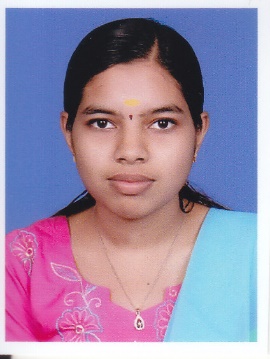 8.97514ECEVIDYA VIJAYAKUMAR P V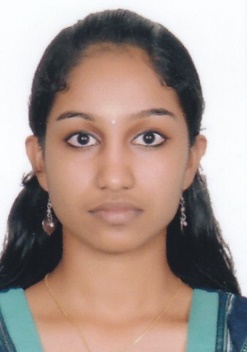 8.87815ECERAJANI C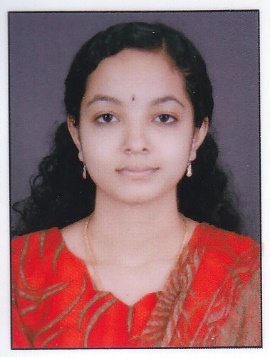 8.631816ECESILPA K P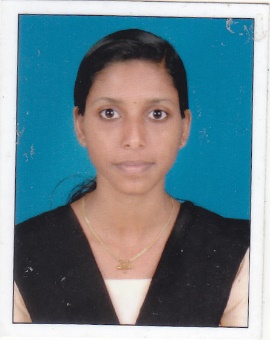 8.612017ECEVINEETHA K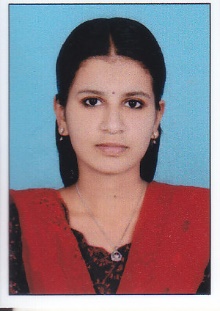 8.264818EEEAKHILA E M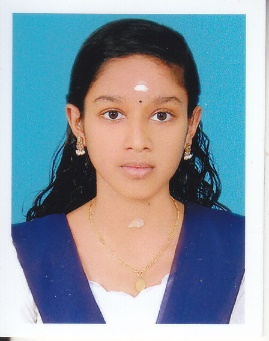 8.682019EEESWETHA K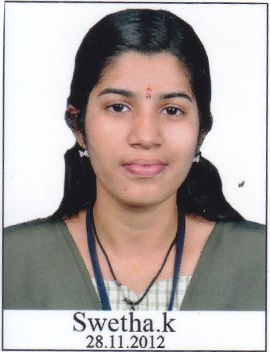 8.324020EEEHARITHA P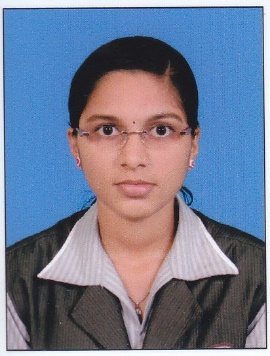 8.314121EEEVARSHA T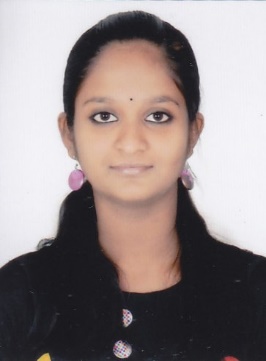 8.294222MEDIVYA P V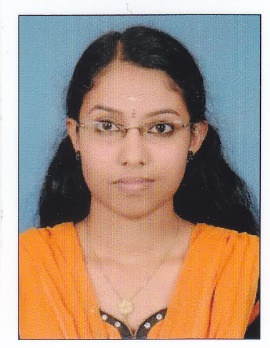 9.10523MESAJEESH N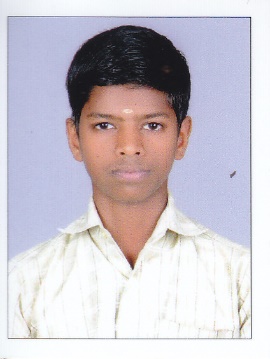 8.761424MENITHIN A P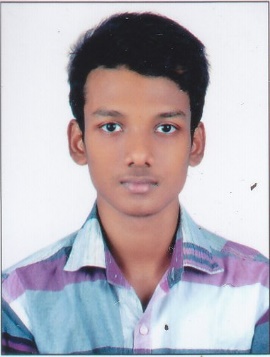 8.691725MESOORAJ N P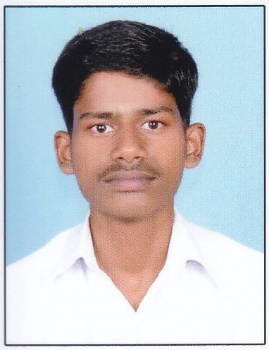 8.473126MEAKSHAY BALACHANDRAN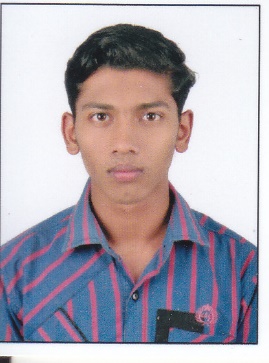 8.2149